Sustainability Committee 3/8/18Attendance:
Ravish Paul
Matt Williams
John Duncan
Ariel Pomputius Phone:
Lauren Berkow
Hardev Sandhu
Liz StornApproval of 02-08-2018 MinutesMinutes approved unanimouslyOffice of Sustainability UpdateEarth Week eventsPaul Hawken as Earth Day keynote speakerTentatively, April 9th at 6 pm in the University AuditoriumDetails of scheduling are still being confirmedSubsequent book signing sessionOffice will purchase several hundred copies of Drawdown: Sustainability Committee members will be receiving copiesWill follow up soon to distribute copiesChampions for Change event – April 11th in the Reitz Union BallroomFL State Bike Month – March 2018Some events held in conjunction with the City of GainesvilleBike to Campus Day – March 30th, 7:30-9:30 amCommunity Ride – March 31st, 9:00 am from UF to Depot ParkTown-gown initiative, including Mayor Poe and other administrators from both the city and campusCycling Commuter Counseling Service – Led by Jacob AdamsProviding in-depth 1:1 personalized service to connect cycle commuter with resources on-campus, online and in the communitySign-ups are available onlineOpen throughout the entire month and may extend past MarchCampus Collection Day – TBDCurrently set for April 19thDate may be moved to May 9nd, week after student finalsCommunity partners will be involvedMore details will follow in April meetingSoon to comeTransportation Master PlanLandscape Master PlanClimate Action Plan revision announcementChampions for Change ReviewAs of 12:30 pm, 7 total responsesThose present agreed to allow another week for responses – till March 15thSTARS UpdateLiz StornWill clearly define the specific deliverables required for each credit (see page 5)Library Open-Access ProgramRequire a copy of the Open Access policies and website linkResearch SupportWorking on creating brief descriptionOpen to input from the committeeJohn DuncanWorking within the Reitz Union to tackle specific STARS creditsMatt WilliamsLooking to decentralize data collection for STARSOPS ResolutionJohn DuncanBrought up in Faculty Senate and provided Sustainability Committee’s recommendationPaper Purchasing PolicyDraft SuggestionOpen to input from committeeJohn DuncanWould like to determine the X number of years for policy revisionThose present agreed on a value of 2 yearsBased on a suggestion from Dustin Stephany, any input regarding including verbiage focused on recycling and minimizing paper use?Matt Williams - Including language on recycling and minimization may be redundant since it is implicit in sustainability.Ravish Paul - Expressed concern over the lack of clarity in the draft’s 3rd bullet. What exactly is the recommendation?John Duncan – We are recommending where paper should be purchased Matt Williams – Discussion with Lisa Deal will help clarify and add inputMatt Williams – Add POST-consumer recycled content in the first bullet. Supports the WHY for this recommendationLiz Storn – Do we need to add FSC or SFI?John Duncan – May make more sense to specify one in the futureMatt Williams – The Office of Sustainability will review both SFI and FSC requirements on a yearly basisDiscussion with Lisa Deal and Steve Neal (Procurement) The committee was given myUF Market Data on paper purchasing trends (See page 7)Lisa Deal - After having read the Paper Policy Recommendation, CFO, Michael McKee, will be hesitant to mandate.There has been backlash when trying to implement purchasing mandates30% post-consumer recycled content is still more expensive than virgin paperJohn Duncan - Would a mandate lower the price enough to make it competitive to virgin paper?Prefer offering a choice in purchasing rather than a mandateMay get more offices on board if there is a coordinated effort from both Procurement and the Committee (vs. a mandate)Highly prefer the use of education via communication and eliminating some options through myUFmarketCannot mandate purchasing in myUFmarketJohn Duncan – Is it possible to ask our suppliers to use a pop-up box in myUFmarket that suggests sustainable options?Lisa Deal – Can suggest soft substitution on the supplier sitesNeed to work on hotlistPaper jamming myth of recycled paperHow can we dispel the myth?Lisa Deal – Different communication methods instead of a mandate. Will need to come from various different communication avenues.Trade show in November (likely in the Reitz Union) and there will be a “Copy Off” with Xerox solely to dispel this mythNext StepsLisa Deal to discuss the Paper Purchasing Recommendation with Micheal McKeeExplicit in that there is not definitive timeline and there is commitment to this mandatePotentially rephrasing our suggestion to include LEED and AASHE requirementsOtherBuilding Temperature Policy	Group discussed the lack of formal building temperature policyRavish Paul will follow up with examples from other institutionsGreenHealthUF Health now part of GreenHealthDoes not count towards STARS submissionSolar PowerGroup discussed the viability of integrating more solar power onto campusMatt Williams suggested reaching out to Bess de Farber for additional grant fundingJohn Duncan suggests creating a committee recommendation for University operational budget to include percentage allocated solely for sustainable initiativesClosingMeeting adjourned at 2:30pmSTARS DeliverablesOpen Access Policy:How many of the institution’s research-producing divisions are covered by a published open access policy that ensures that versions of future scholarly articles are deposited in a designated open access repository? (All, Some, or None/Don’t Know)Which of the following best describes the open access policy? Mandatory (or mandatory with a waiver option)Voluntary (strictly opt-in)Does the institution provide financial incentives to support open access publishing, e.g., a publishing fund to support faculty members with article processing and other open access publication charges?A brief description of the open access policy, including the date adopted, any incentives or supports provided, and the repository(ies) usedThe institution’s open access policy (text or upload)The website URL where the open access repository is availableEstimated percentage of scholarly articles published annually by the institution’s faculty and staff that are deposited in a designated open access repository (0-100)A brief description of how the institution’s library(ies) support open access to researchThe website URL where information about the programs or initiatives is availableSupport for Student Research:Does the institution have an ongoing program to encourage students in multiple disciplines or academic programs to conduct research in sustainability? A brief description of the student research program, including the incentives provided and any positive outcomes during the previous three years.The website URL where information about the programs or initiatives is availableSupport for Faculty Research:Does the institution have a program to encourage faculty from multiple disciplines or academic programs to conduct research in sustainability topics?A brief description of the faculty research program, including the incentives provided and any positive outcomes during the previous three yearsThe website URL where information about the programs or initiatives is availableInterdisciplinary Research:Has the institution published written policies and procedures that give positive recognition to interdisciplinary, transdisciplinary, and multidisciplinary research during faculty promotion and/or tenure decisions?A brief description of the institution’s support for interdisciplinary, transdisciplinary, and multidisciplinary research, including any positive outcomes during the previous three yearsThe website URL where information about the programs or initiatives is availableLibrary Support:Does the institution have ongoing library support for sustainability research and learning in the form of research guides, materials selection policies and practices, curriculum development efforts, sustainability literacy promotion, and/or e-learning objects focused on sustainability?A brief description of the institution’s library support for sustainability research, including any positive outcomes during the previous three yearsThe website URL where information about the programs or initiatives is availableHandout from Lisa Deal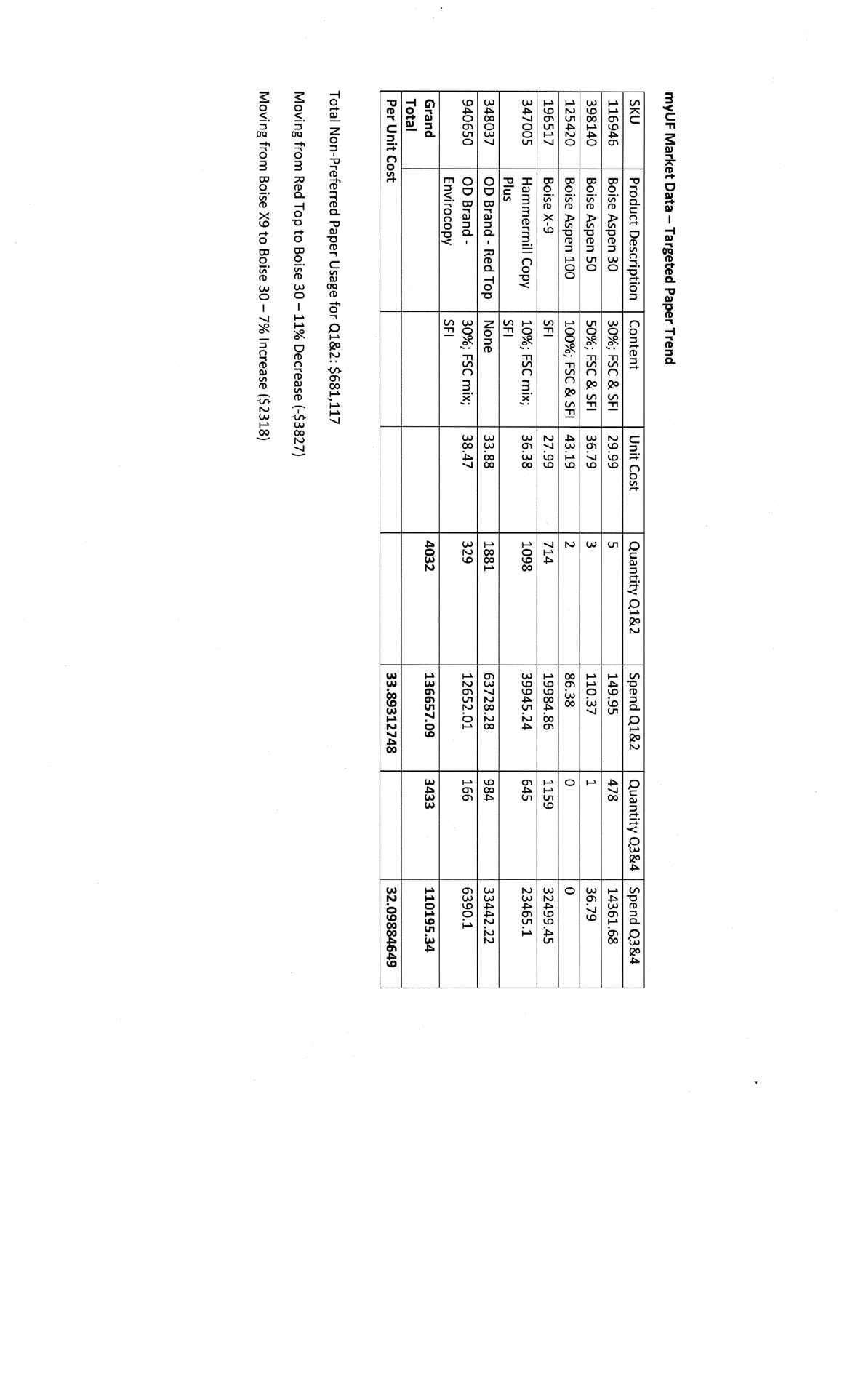 